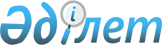 Об утверждении натуральных норм специальных транспортных средств для транспортного обслуживания органов прокуратурыПостановление Правительства Республики Казахстан от 3 сентября 2013 года № 916

      В соответствии со статьей 69 Бюджетного кодекса Республики Казахстан от 4 декабря 2008 года Правительство Республики Казахстан ПОСТАНОВЛЯЕТ:



      1. Утвердить прилагаемые натуральные нормы специальных транспортных средств для транспортного обслуживания органов прокуратуры.



      2. Настоящее постановление вводится в действие со дня подписания.      Премьер-Министр

      Республики Казахстан                       С. Ахметов

Утверждены         

постановлением Правительства 

Республики Казахстан    

от 3 сентября 2013 года № 916 

Натуральные нормы специальных

транспортных средств для транспортного обслуживания

органов прокуратуры 

Табель натуральных норм специальных транспортных

средств для транспортного обслуживания

Генеральной прокуратуры Республики Казахстан 

Табель натуральных норм специальных транспортных

средств для транспортного обслуживания

территориальных органов прокуратуры
					© 2012. РГП на ПХВ «Институт законодательства и правовой информации Республики Казахстан» Министерства юстиции Республики Казахстан
				№ п/пНаименованиеНатуральные нормы специальных транспортных средств (на базе легковых)Натуральные нормы специальных транспортных средств (на шасси грузовых автомобилей и пассажирских автобусов)12341Подразделение по надзору за законностью в социально-экономической сфереОдно транспортное средство на 15 единиц штатной численности подразделения-2Подразделение по надзору за законностью досудебной стадии уголовного процессаОдно транспортное средство на 10 единиц штатной численности подразделения-3Подразделение по надзору за законностью оперативно-розыскной деятельностиОдно транспортное средство на 6 единиц штатной численности подразделения-4Подразделение по представительству интересов государства в судахОдно транспортное средство на 9 единиц штатной численности подразделения-5Подразделение специальных прокуроровОдно транспортное средство на 6 единиц штатной численности подразделенияПередвижная криминалистическая лаборатория6Подразделение по надзору за соблюдением прав лиц, задержанных, заключенных под стражу и отбывающих уголовное наказаниеОдно транспортное средство на 6 единиц штатной численности подразделения-7Подразделение по информатизации и защите информационных ресурсовОдно транспортное средство на 6 единиц штатной численности подразделения-8Подразделение по надзору за законностью судебных актов и представительству интересов государства по уголовным деламОдно транспортное средство на 9 единиц штатной численности подразделения-9Иные оперативные подразделенияОдно транспортное средство на 8 единиц штатной численности подразделения-10Подразделение по обеспечению внутренней безопасностиОдно транспортное средство-11Подразделение внутреннего контроляОдно транспортное средство-12Транспортные средства общего пользованияОдно транспортное средствоПять пассажирских автобусов среднего или малого класса;

один грузовой малотоннажный автомобиль13Ведомства и учреждения Генеральной прокуратуры, а также представительство Генеральной прокуратуры в городе АлматыОдно транспортное средствоОдин грузовой малотоннажный автомобиль№

п/пНаименованиеНатуральные нормы специальных транспортных средств (на базе легковых)Натуральные нормы специальных транспортных средств (на шасси грузовых автомобилей и пассажирских автобусов)1234Областные и приравненные к ним прокуратурыОбластные и приравненные к ним прокуратурыОбластные и приравненные к ним прокуратурыОбластные и приравненные к ним прокуратуры1Подразделение по надзору за законностью в социально-экономической сфереОдно транспортное средство в расчете на 8 единиц штатной численности подразделения-2Подразделение по надзору за законностью досудебной стадии уголовного процессаОдно транспортное средство в расчете на 8 единиц штатной численности подразделения-3Подразделение по надзору за законностью оперативно-розыскной деятельностиОдно транспортное средство в расчете на 5 единиц штатной численности подразделения-4Подразделение по представительству интересов государства в судахОдно транспортное средство в расчете на 8 единиц штатной численности подразделения-5Подразделение специальных прокуроровОдно транспортное средство для руководителей следственных группПередвижная криминалистическая лаборатория6Подразделение по информатизации и защите информационных ресурсовОдно транспортное средство в расчете на 8 единиц штатной численности подразделения-7Подразделение по надзору за законностью судебных актов и представительству интересов государства по уголовным деламОдно транспортное средство в расчете на 8 единиц штатной численности подразделения-8Подразделение по обеспечению внутренней безопасностиОдно транспортное средство-9Иные оперативные подразделенияОдно транспортное средство в расчете на 7 единиц штатной численности подразделения-10Транспортные средства общего пользованияОдно транспортное средствоОдин грузовой малотоннажный автомобиль11Подразделения Комитета по правовой статистике и специальным учетам Генеральной прокуратуры Республики КазахстанОдно транспортное средство-Прокуратуры районов (городов) и приравненные к нимПрокуратуры районов (городов) и приравненные к нимПрокуратуры районов (городов) и приравненные к нимПрокуратуры районов (городов) и приравненные к ним1Прокуратуры районов (городов) и приравненные к нимОдно транспортное средство при численности от 35 работников-Специализированные прокуратурыСпециализированные прокуратурыСпециализированные прокуратурыСпециализированные прокуратуры1Специализированная прокуратура по надзору за законностью в исправительных учрежденияхОдно транспортное средство-2Специализированная природоохранная прокуратура-Один катер класса «Река-Море»